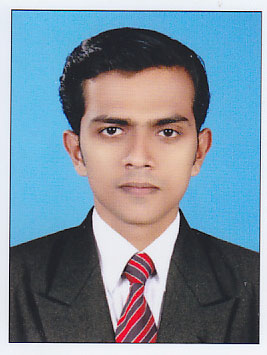 LIJO KOONANCell:+919895731348        +919619492723Mail: kplijo@gmail.comPost  Applied For			:	  RoustaboutPersonal ProfilePermanent Address		            :           Koonan House									            Pullurp.o					            Thuravankunnu,Irinjalakuda, Thrissur Dist.,Kerala-680683                                                                       India.Nationality				 :	IndianAge / Date of Birth			 :	31years, 29/05/1986Sex / Marital status		             :	Male / singleReligion / Caste			 :	Christian / R.CLanguages known			 :	English, Hindi, MalayalamEducational ProfileDiploma In Marine Mechanical (Indian Technical Education Society)Plus Two – Commerce (Board of higher secondary, Kerala)S.S.L.C (General Education Department, Kerala)Experience4 Year experience as Roustabout in jackup Rig ABAN III,ABAN OFFSHOR LIMITEDMumbai,India(07.01.2012 to 15.05.2016)ObjectiveTo seek a challenging career in an esteemed Organization with a competitive and challenging environment and utilize my creativity, hardworking and education to its full potential.Personal plusHard Working to meet tough deadlines.Comprehensive problem solving abilityI hereby declare that all the information put in resume are true to my Knowledge and i am ready to accept challenges of the future changes in the field and can work with on any platform.Place : MumbaiDate   :…………..							                                                                                                    LIJO KOONAN  Documents    No.Date Of Issue Date Of ExpiryPlace Of IssuePassportN406528102/11/201501/11/2025CochinYello Fever VaccineL.524021/07/201620/07/2026MumbaiCoursesCertificate no.Date Of IssuePlace Of IssueP.S.S.RPSSR/09-2017/128908/03/2017KochiE.F.AEFA/11-2017/83111/03/2017KochiF.P.F.FR FPFF/EMA/78-17/00144617/03/2017KochiP.S.TR PST/EMA/77-17/00142017/03/2017KochiH.U.E.TUMA/HELI/029/201208/12/2012MumbaiS.T.S.D.S.DSTSDSD/05-2017/27216/03/2017Kochi